3 сольф. Д/з от 07.04. Дорогие ребята! Вот задание на эту неделю. Более подробные разъяснения я изложила в следующем видео:https://www.youtube.com/watch?time_continue=1&v=-KB2E28IMuQ&feature=emb_logo1) Написать диктант из видео по ссылке, сфотографировать, прислать мне.2) Слуховой анализ. Послушать интервалы и аккорды из видео, записать правильные ответы, сфотографировать, прислать мне.3) №277. Сначала проговорим этот номер, называя ноты, с дирижированием. Затем вместе со мной настраиваемся в тональности и поём этот номер с дирижированием. Пишем на видео и присылаем мне. 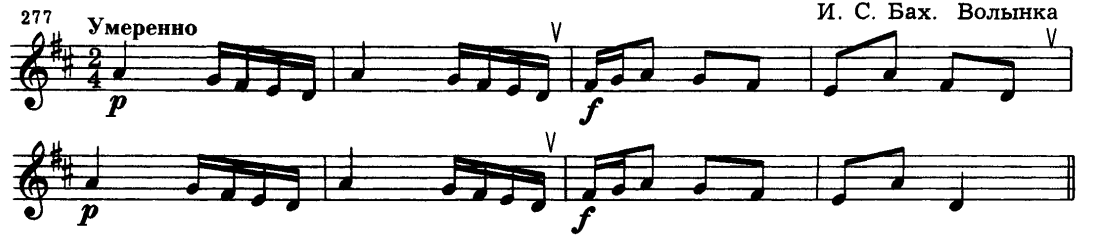 4) Постройте предложенные интервалы, обратите их. Обращения подпишите. Пришлите мне фото выполненного задания. Затем спойте эти интервалы с обращениями за фортепиано и запишите мне видео того, как вы это делаете.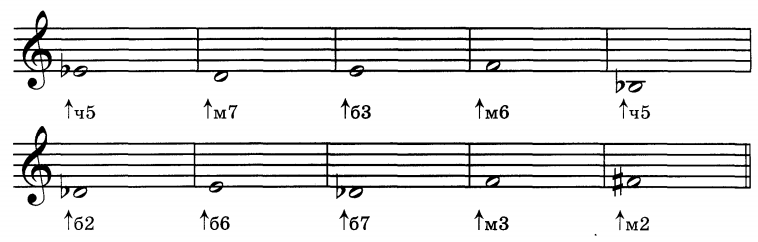 5) Сыграйте и спойте предложенные аккорды и подпишите их (определяя для этого их интервальный состав). Пришлите мне фото выполненного задания. Затем спойте эти аккорды за фортепиано и запишите мне видео того, как вы это делаете.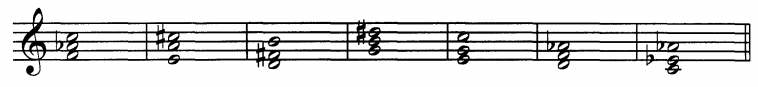 Б6 (мажорный секстаккорд) = м3+ ч4                 Б5/3 (мажорное трезвучие) = б3+м3М6 (минорный секстаккорд) = б3+ч4                М5/3 (минорное трезвучие) = м3+б3Б6/4 (мажорный квартсекстаккорд)=ч4+б3      ув.5/3(увелич. трезвучие)=б3+б3М6/4(минорный квартсекстаккорд)=ч4+м3      ум. 5/3(уменьш. трезвучие)=м3+м3Все задания (и ваши вопросы) присылайте мне в одном письме по адресу vcherashnyaya-distant2020@yandex.ru. Высылаете фотографии письменных заданий и прикрепляете видеозаписи. В письме не забудьте также указать имя и фамилию.На период дистанта вся связь со мной осуществляется только (!!!) через указанную почту!Будьте здоровы! Ваша Евгения Вячеславовна.